ФУНКЦИОНАЛЬНО-СТОИМОСТНОЙ АНАЛИЗ КАК МЕТОД ПОВЫШЕНИЯ ЭФФЕКТИВНОСТИ БИЗНЕС-ПРОЦЕССОВ НЕФТЕГАЗОДОБЫВАЮЩИХ КОМПАНИЙВыполнили: Камлюк Анастасия Андреевна, Нитиевская Елена ИгоревнаНаучный руководитель: Пузыревская Алла АлександровнаКафедра экономической теории и маркетинга.Белорусский государственный технологический университет.Минск, Беларусь.АннотацияВысокие темпы развития мировой экономики, нестабильная динамика спроса и цен на углеводородное сырьё на международном рынке вызывают необходимость поиска внутренних резервов оптимизации производственных затрат. Современным методом управления, направленным на решение данной задачи, является функционально-стоимостной анализ бизнес-процессов, позволяющий не только оценить стоимость бизнес-процесса, но и выявить приоритетные направления и подпроцессы, требующие рационализации. Представлена история возникновения функционально-стоимостного анализа, приведены его содержательные характеристики. В качестве отличия функционально-стоимостного метода от других способов экономического анализа обозначен системный, комплексный подход к рассматриваемому объекту. Отмечено, что комплексного исследования по выявлению резервов повышения эффективности нефтегазовых компаний на основе функционально-стоимостного анализа ранее не осуществлялось, чем обусловлена необходимость в проведении более детального изучения вопроса. Рассмотрены этапы последовательной реализации метода функционально-стоимостного анализа. Алгоритм функционально-стоимостного анализа применительно к нефтегазодобывающей компании рассмотрен на примере бизнес-процесса «Геологоразведочные работы», в результате чего построена его функциональная модель. Указаны критерии оценки бизнес-процессов для нефтегазодобывающих компаний: эффективность, результативность, стоимость процесса, производительность, длительность, адаптируемость. Представлена функционально-стоимостная диаграмма коэффициентов затрат по функциям (подпроцессам). Детализация расчётов коэффициента затрат на функциюподпроцесс «Прогноз нефтегазоносности» позволила выделить приоритетные направления оптимизации затрат и предложить показатели оценки эффективности использования функционально-стоимостного анализа в процессе внедрения проектно-ориентированного управления в нефтегазодобывающих компаниях.Ключевые слова: функционально-стоимостной анализ, методика функционально-стоимостного анализа, бизнес-процессы, нефтегазодобывающие компании, геологоразведочные работы, экономическая эффективность.ВведениеНефтегазовая отрасль представляет собой одну из важнейших составляющих топливно-энергетического комплекса России, которая в определяющей мере как обеспечивает функционирование всех других секторов экономики, так и оказывает влияние на благосостояние населения страны. Немаловажен тот факт, что доходная часть бюджета РФ в значительной мере формируется за счёт поступлений от нефтяной и газовой промышленности. При этом все экономические решения, принимаемые в нефтегазовой индустрии, отражаются на эффективности деятельности смежных отраслей страны. В условиях постоянно изменяющейся среды нефтегазовые предприятия вынуждены быстро приспосабливаться к новым условиям для поддержания своих рыночных позиций, что обусловливает применение современных методов управления, одним из которых является проектирование и внедрение процессно-ориентированного управления.Одной из главных задач процессного подхода является оценка эффективности бизнес-процессов. В общем виде эффективность – это отношение результата к затратам, обеспечившим его получение. Традиционные методы определения затрат основаны на идентификации и расчётах объёмов затрат применительно к одному или нескольким видам продукции, что не позволяет их использование в рамках процессного подхода. Следовательно, необходимо воспользоваться методом, который фокусируется на бизнес-процессах. Одним из таких методов является функционально-стоимостной анализ (ФСА).Следует отметить, что основная часть научных и практических исследований, посвящённых изучению метода ФСА, рассматривает особенности его применения на примере машиностроительных и электротехнических компаний. Однако комплексного исследования по выявлению резервов повышения эффективности нефтегазовых компаний на основе ФСА не осуществлялось. В связи с этим возникла необходимость в проведении более глубокого исследования в данной сфере.Целью исследования является определение целесообразности и условий использования ФСА для оценки экономической эффективности бизнес-процессов функционирования нефтегазодобывающих компаний.История возникновения и содержательные характеристики функционально-стоимостного анализа.Суть ФСА заключается в целенаправленном выявлении затрат, которые не являются обязательными с точки зрения исполнения объектом его функционального назначения. ФСА представляет собой такой вид экономического анализа, который исследует не только внешние параметры, но и внутреннее строение объекта, возможности изменения структуры и качественных характеристик продукта, технологического и управленческого процесса [1]. При этом отличие функционально-стоимостного метода от других способов экономического анализа заключается в системном, комплексном подходе к рассматриваемому объекту.История метода уходит своими корнями в 40-е гг. XX столетия. Основоположником разработки ФСА в России являлся Ю. М. Соболев, предложивший использовать в комплексе системный анализ и поэлементную обработку конструкции для отдельной детали узла микротелефона, что позволило сократить число применяемых деталей на 72 %, расход материалов – на 42 %, способствовало снижению трудоёмкости – на 69 % , в результате чего себестоимостьузла сократилась в 1,7 раза [2].В этот же период Лоуренс Д. Майлс, сотрудник отдела снабжения американской электротехнической компании «General Electric» проводил аналогичные исследования, в результате которых был разработан функциональный подход для анализа стоимости, послуживший фундаментом для методики, которая получила название «стоимостной анализ» – «value analysis» (VA) [3].Метод Ю. М. Соболева отличался от метода Л. Д. Майлса объектом применения: первый был направлен на поиск более экономичных способов изготовления изделия преимущественно в рамках существующего конструкторского решения, в то время как Л. Д. Майлс и его последователи рассматривали исходную конструкцию лишь как один из возможных вариантов выполнения изделием своих функций и предлагали искать новые варианты его производства, выбирать из них наиболее экономичный при обязательном сохранении качества, надёжности и других эксплуатационных требований и характеристик.Несмотря на явные преимущества данного метода перед традиционными методами определения и экономии затрат, широкое распространение ФСА получил только в 1960–1970-х гг. как за рубежом (США, Япония), так и в России.В России распространению ФСА способствовали аналитические обзоры и научные работы Е. А. Грампа, М. Г. Карпунина, А. М. Кузьмина, Б. И. Майданчика, Н. К. Моисеевой [4–11], которые не только раскрывали содержательные характеристики данного метода, но и приводили практические рекомендации по его внедрению на предприятиях электротехнической и аэрокосмической промышленности, электронном машиностроении, в отдельных отраслях лёгкой промышленности, что послужило основой для его широкого использования в 1980-х гг. на российских предприятиях. Однако резкое ухудшение экономической ситуации в России в начале 1990-х гг. негативно отразилось на состоянии работ по ФСА: прекратилась подготовка специалистов, сократилось количество публикаций, интересы предприятий переместились в другие сферы производственно-хозяйственной деятельности.В настоящее время объектами ФСА в российской практике являются технологические процессы, производственные, организационные и информационные структуры, а также их отдельные элементы или группы элементов.Основная цель ФСА – максимизация потребительной стоимости объекта при минимизации затрат на всех этапах жизненного цикла, что для предприятия может получить выражениев увеличении прибыли (дохода) компании, роста её рыночной стоимости, снижении себестоимости изделий и расходов на эксплуатацию, повышении качества и конкурентоспособности изделий на рынке, повышении заинтересованности работников в эффективном развитии закреплённых за ними видов деятельности. Предметом ФСА является функция исследуемого объекта. В качестве основного критерия выступает определяемое по специальной методике соотношение потребительских свойств на единицу затрат.На практике ФСА позволяет рассмотреть деятельность организации или её части с точки зрения двух аспектов: состава и качества осуществления бизнес-процессов, а также затрат, связанных с их функционированием.Для этого необходимо ответить на следующие вопросы [12]:1) Какова функция реализации данного бизнес-процесса?2) Каковы порядок, последовательность выполнения работ по данному бизнес-процессу?3) Кто является владельцем бизнес-процесса?4) Какие ресурсы необходимы для выполнения бизнес-процесса?5) Есть ли альтернативные варианты осуществления бизнес-процесса с меньшими затратами?6) Каковы затраты на переход к альтернативной модели осуществления бизнес-процесса?Объектами анализа бизнес-процессов нефтегазового предприятия являются конкретные бизнес-процессы. Ключевые бизнес-процессы нефтегазовых компаний указаны в табл. 1 [13].Таблица 1 – Ключевые бизнес-процессы нефтегазодобывающих компанийПроцесс проведения анализа бизнес-процессов описывается в зависимости от поставленных задач. Оценка бизнес-процессов в нефтегазодобывающих компаниях происходит по ряду параметров, которые должны выступать в качестве объектов ФСА (табл. 2) [14, 15].Таблица 2 – Критерии оценки бизнес-процессов для нефтегазодобывающих компанийЦелевой направленностью ФСА бизнес-процессов в нефтегазодобывающих компаниях является критерий «стоимость процесса», величина которого обусловлена влиянием фактороввнешней (политическими, природными, темпами роста мировой экономики, динамикой цен и мирового спроса на углеводородное сырьё, степенью государственного регулирования рынка углеводородного сырья и др.) и внутренней среды (высокой капиталоёмкостью и ресурсоёмкостью добычи, удалённостью месторождений с большими запасами и др.).Методические основы внедрения функционально-стоимостного анализа бизнес-процессов нефтегазодобывающих компаний.Практическое применение метода ФСА в нефтегазодобывающих компаниях предполагает последовательную реализацию следующих этапов.На первом этапе осуществляется выбор объекта – бизнес-процесса для анализа, определение конкретных целей и задач проведения ФСА, организационная подготовка к анализу.В качестве объекта ФСА применительно к нефтегазовому предприятию с учётом целей настоящего исследования определён бизнес-процесс «Геологоразведочные работы» (ГРР), сущность которого заключается в изучении способов разведки и добычи полезных ископаемых с максимально эффективными и экономически рациональными результатами, при этом обязательно учитывается состояние окружающей среды, т. к. возможный наносимый ей вред сводит результативность ГРР к минимуму.Высокая значимость указанного бизнес-процесса для повышения эффективности производственно-хозяйственной деятельности нефтегазовой компании обусловлена значительными затратами на организацию и проведение ГРР, сокращением государственного финансирования, ухудшением горно-геологических условий разработки месторождений, ухудшением структуры запасов, уменьшением средних размеров запасов открываемых месторождений, сокращением приростов разведанных запасов нефти и газа и др.В этой связи применение ФСА, направленного на оптимизацию затрат ГРР, является первоочередной задачей внедрения процессно-ориентированного управления в нефтегазодобывающих компаниях.На втором этапе определяются и структурируются элементы бизнес-процесса ГРР, выявляются связи и строится функциональная модель объекта.Реализация данного этапа позволила осуществить декомпозицию бизнес-процесса ГРР на основе принципа Эйзенхауэра – «принцип АВС» (табл. 3).Таблица 3 – Принцип АВСВ результате применения принципа Эйзенхауэра была сформирована функциональная модель бизнес-процесса ГРР, при разработке которой были выделены и устранены излишние функции на основе выявления и конкретизации причинно-следственных связей между подпроцессами (рис. 1).Основу третьего этапа составляет сбор, систематизация, изучение и анализ информации об объекте – бизнес-процессе ГРР на основе данных статистической отчётности и оперативной информации о затратах на выполнение каждой функции (бизнес-процесса): F1, F2, F3, F1.1, F1.2 и т. д., включающие: материально-энергетические затраты, амортизацию, оплату труда производственных рабочих, транспортные расходы, услуги подсобно-вспомогательных производств, проектно-сметные работы, полевые работы (поисковые, геофизические работы, бурение, топогеодезические работы и др.), затраты на организацию и ликвидацию полевых работ, постройку временных зданий и сооружений, полевое довольствие, накладные расходы. F 1 Региональный            F 2 Поисково-оценочный             F 3 РазведочныйF 1.1 Прогноз	F 2.1 Выявление объектов 	F 3.1 Разведка и пробная нефтегазоносности	поискового бурения	эксплуатацияF 1.2 Оценка зон 	F 2.2 Подготовка объектов нефтегазонакопления	к поисковому бурению	F 2.3 Поиск и оценка                                 месторожденийРис. 1 – Функциональная модель процесса геологоразведочных работСодержанием четвёртого этапа является построение функционально-стоимостного отображения бизнес-процесса, с помощью которого можно визуально выделить затраты, которые не сбалансированы со значимостью соответствующих функций – основных (О) и вспомогательных (В). Коэффициент затрат на функцию рассчитывался как отношение удельного веса затрат на вес функции (табл. 4).Таблица 4 – Фрагмент функционально-стоимостной декомпозиции подпроцесса «Прогноз нефтегазоносности»Продолжение таблицы 4На основе данных табл. 4 выявляется зона наибольшей концентрации затрат, т. е. тех функций, которые, в соответствии с методом Парето, будут выступать особой зоной внимания при дальнейшем анализе. Результаты расчётов коэффициента затрат по функциям Кз.ф. и удельного веса затрат каждой функции позволили выделить подпроцессы, коэффициент затрат которых значительно превышает 1, и на долю которых приходится 80 % всех затрат (рис. 2):–сбор фактического материала по итогам региональных геолого-геофизических работ, детальных геолого-структурных и геофизических работ, по результатам поисково-разведочных работ, оценка начальных потенциальных ресурсов углеводородов;– прогнозная оценка углеводородов с разделением по нефти, газу и конденсату;– суммарная оценка углеводородов с разделением по фазовому состоянию;– составление геолого-экономических карт с выделением основных районов по степени перспектив нефтегазоносности и возможностям их промышленного освоения;– составление геолого-экономических карт с выделением основных районов по степени перспектив нефтегазоносности и возможностям их промышленного освоения.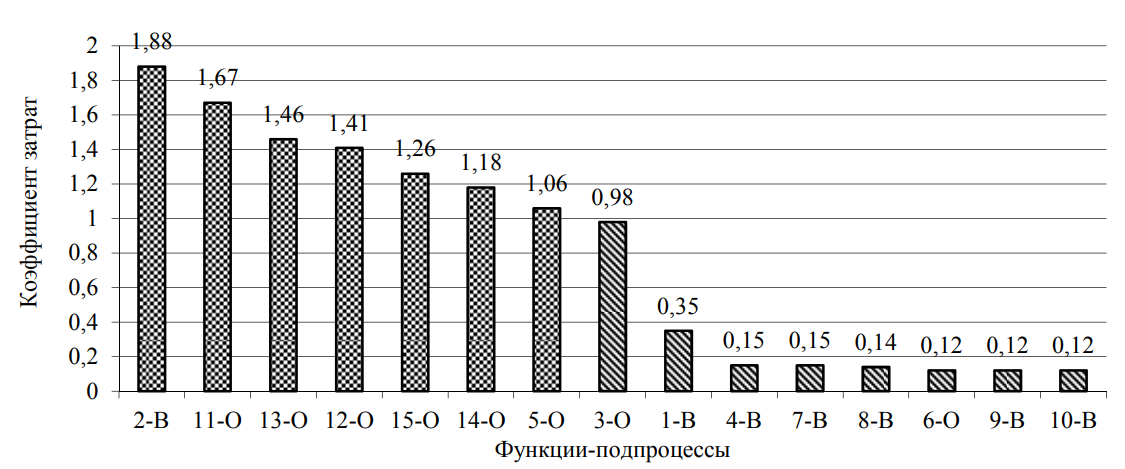 Рис. 2 – Функционально-стоимостная диаграмма коэффициентов затрат по функциям (подпроцессам)Указанные подпроцессы должны стать первоочередными направлениями снижения затрат бизнес-процесса «Прогноз нефтегазоносности» и требуют дальнейшей детализации.На пятом этапе необходимо разработать варианты реализации оптимизируемых функций, что предполагает устранение лишних видов работ и/или снижение издержек на их выполнение на основе автоматизации подпроцессов и широкого внедрения современных информационных технологий и программного обеспечения.Оценка предложенных вариантов и выбор наилучшего осуществляется с позиции принятого критерия – минимум затрат и сокращение продолжительности времени протекания данного вида работ.Шестой этап заключается в подготовке рекомендаций и предложений к внедрению оптимизированных функций (подпроцессов), оценки экономической эффективности ФСА. Экономическую эффективность ФСА (Кэфса) отдельного подпроцесса можно рассчитать при помощи следующей формулы:Кэфса = (Зф – Зо)/Зо,	(1)где: Зф – фактические затраты на выполнение i–го подпроцесса, руб.; Зо – минимальные затраты на выполнение оптимизированного i–го подпроцесса, руб.Суммарная эффективность ФСА бизнес-процесса ГРР определяется с учётом значимости (Вi) каждого подпроцесса (F 1, F 2, F 3) по формуле:Эфса = КF1 ВF1 + КF2 ВF2 + КF3 ВF3.	(2)Заключительным этапом ФСА является реализация принятых решений на практике. Как показало исследование, важным условием эффективного применения ФСА на предприятиях нефтегазового комплекса является последовательность его проведения и взаимосвязь этапов проведения. Так, приступать к следующему этапу можно только в случае выполнения в полном объёме работ предыдущего этапа. Для ФСА характерно последовательное, поэтапное выполнение работ, которое начинается с выбора объекта анализа, сбора имеющейся информации и заканчивается проработкой предложений относительно изменений исследуемого объекта, направленных на снижение затрат. Проведение функционально-стоимостного анализа возлагается на постоянную творческую исследовательскую группу, в состав которой входят специалисты, владеющие основами ФСА, руководители отделов и служб, а также передовые рабочиерационализаторы и ведущие специалисты предприятий (временная исследовательская группа).Координацию деятельности постоянной и временной групп осуществляет центральная группа ФСА, одобряет принятые решения и рекомендует их к внедрению [16].ЗаключениеИсследование возможности применения ФСА для снижения стоимости бизнес-процессов в нефтегазодобывающих компаниях позволяет сделать следующие выводы:– функционально-стоимостной анализ является незаслуженно «забытым» инструментом управленческого анализа, направленного на оптимизацию затрат, способствующей повышению рыночной стоимости компаний в результате построения рациональной структуры бизнеспроцессов;– основу применения ФСА в нефтегазодобывающих компаниях составляет функционально-стоимостная модель бизнес-процессов на базе их декомпозиции с выделением наиболее значимого бизнес-процесса;– стоимостная оценка бизнес-процессов (расчёт коэффициентов затрат по каждому бизнес-процессу) позволила выделить приоритетные направления рационализации бизнеспроцесса «Прогноз нефтегазоносности», требующие реализации комплекса организационных, управленческих и научно-технических мероприятий.Таким образом, эффективность применения функционально-стоимостного анализа на предприятиях нефтегазового комплекса зависит от совокупности организационных, методических, экономических и социально-психологических условий, призванных обеспечить необходимое качество и стоимость бизнес-процессов на основе интеграции деятельности структурных подразделений нефтегазодобывающей компании.Литература:1. Бурова О. А. Функционально-стоимостной анализ как преимущество в условиях конкурентной борьбы на рынке // Молодой учёный. 2016. № 6. С. 404–407.2. Соболев Ю. М. Конструктор и экономика: ФСА для конструктора. Пермь: Книж. изд-во, 1987. 102 с.3. Miles L. D. Techniques of Value Analysis and Engineering. 3rd Ed. N. Y.: McGraw-Hill, 1989. XVIII. 366 p.4. Майданчик Б. И., Грамп Е. А., Карпунин М. Г. и др. Организация и проведение функциональностоимостного анализа в электротехнической промышленности. М.: Ин-т Информ-электро, 1977. 57 с.5. Грамп Е. А. Организация служб функционально-стоимостного анализа в промышленных фирмах США. М.: Информэлектро, 1971. 49 с.6. Кузьмин А. М., Барышников А. А. Формы применения функционально-стоимостного анализа // Машиностроитель. 2001. № 6. С. 37–40.7. Карпунин М. Г., Кузьмин А. М., Шалденков С. В. Функционально-стоимостной анализ в инженерной деятельности: учеб. пособие. М.: Информэлектро, 1990. 77 с.8. Карпунин М. Г., Майданчик Б. И. Функционально-стоимостной анализ в отраслевом управлении эффективностью. М.: Экономика, 1983. 200 с. 9. Моисеева Н. К., Карпунин М. Г. Основы теории и практики функционально-стоимостного анализа. М.: Высш. шк., 1988. 192 с.10. Моисеева Н. К. Функционально-стоимостной анализ в машиностроении. М.: Машиностроение, 1987. 320 с.11. Основы функционально-стоимостного анализа: учеб. пособие / под ред. М. Г. Карпунина и Б. И. Майданчика. М.: Энергия, 1980. 175 с.12. Заруднев А. И., Заруднева А. Ю. Роль функционально-стоимостного анализа в трансформации ключевых бизнес-процессов предприятия // Изв. ВолгГТУ. 2011. Т. 4. Вып. 11. С. 85–94.13. Тарасова А. Н. Оптимизация бизнес-процессов в нефтедобывающей компании // Актуальные проблемы развития экономики региона: материалы Междунар. науч.-практ. конф. (Астрахань, 20 апреля 2017 г.). Астрахань: Изд. Сорокин Роман Васильевич, 2017. С 171–173.14. Тарасова А. Н. Реинжиниринг бизнес-процессов нефтедобывающего предприятия // Актуальные проблемы и достижения региональных экономических систем: сб. науч. тр. по материалам III Междунар. науч.-практ. конф. СтГАУ (Ставрополь, 17–24 октября 2017 г.). Ставрополь: Секвойя, 2017. С. 86–90.15. Тарасова А. Н., Карлина Е. П., Полянская Э. В. Оценка эффективности развития бизнес-процессов на предприятиях нефтегазовой отрасли // Вестн. Астрахан. гос. техн. ун-та. Сер.: Экономика. 2018. № 2. С. 45–50.16. Варзунов А. В., Торосян Е. К., Сажнева Л. П. Анализ и управление бизнес-процессами: учеб. пособие. СПб.: Университет ИТМО, 2016. 112 с. 
Бизнес-процессыБизнес-процессыБизнес-процессыБизнес-процессыБизнес-процессыБизнес-процессыБизнес-процессыГеологоразведочные работы (ГРР)БурениеДобычаТранспортТранспортПереработкаПереработкаРесурсыРесурсыРесурсыРесурсыРесурсыРесурсыРесурсыЛицензионный участокГорная порода, буроваяустановкаПродуктивный пласт,фонтанная арматураПерекачиваемыеуглеводороды,трубопроводПерекачиваемыеуглеводороды,трубопроводСырая нефть,попутныйи природный газСырая нефть,попутныйи природный газВыходы бизнес-процессаВыходы бизнес-процессаВыходы бизнес-процессаВыходы бизнес-процессаВыходы бизнес-процессаВыходы бизнес-процессаВыходы бизнес-процессаПолученнаяинформация,разведанные запасы(ресурсы)Приращенные запасы, добывающие мощности, вводимые в эксплуатациюскважиныОбъём добываемойнефти и газаОбъём добываемойнефти и газаТранспортировкауглеводородовТранспортировкауглеводородовНефтепродуктыКритерийОписаниеЭффективностьСпособность компании (бизнес-сегмента) рационально расходовать ресурсы, необходимые для достижения цели (рентабельность, экономичность)РезультативностьСтепень достижения целей развития организации/отдельных видов деятельности и ожиданий руководства нефтегазовых предприятий (коэффициент успешности поисково-разведочного бурения)Стоимость процессаСовокупность всех затрат в денежном исчислении, которые необходимо произвести для осуществления процесса (затраты на сейсморазведку, затраты на поисково-разведочное бурение, затраты на извлечение / добычу углеводородного сырья)ПроизводительностьВеличина выхода продукции (услуг) при определённых затратах ресурсов в результате протекания одного бизнес-процесса в единицу времени (добыча товарных углеводородов)ДлительностьВремя, затраченное на осуществление процесса, или промежуток времени между началом процесса и его завершением (срок строительства скважины)АдаптируемостьХарактеристика гибкости, т. е. способность соответствовать будущим изменениям потребительских требований (применение новых технологий в добыче, обновление материально-технической базы, наращиваниенефтеперерабатывающих мощностей)А. Функции главные, основные, полезныеВ. Функции второстепенные, вспомогательные, полезныеС. Функции второстепенные, вспомогательные, бесполезныеФункция F 1Функция F 1Функция F 1Функция F 1Функция F 1Функция F 1ПодпроцессыЭлементыЗначимостьфункцииВесфункции%Уд. Вес затрат,%Коэффициентзатрат нафункцию,Кз.ф.F 1.11-В. Выделение объектов оценки по землям,геологическим элементамВ  4,0 1,4 0,35F 1.12-В. Сбор фактического материала по итогамрегиональных геолого-геофизических работ, детальных геолого-структурных и геофизических работ, по результатам поисково-разведочных работВ  5,0 9,4 1,88F 1.13-О. Обработка и обобщение итогов исследований для формированиядиагностических признаковО 6,0 5,9 0,98F 1.14-В. Определение информативности признаковВ 4,0 0,6 0,15F 1.15-О. Построение историко-геологической модели объектаО 10,0 10,6 1,06F 1.16-О. Формирование оптимального набора признаковО 5,0 0,6 0,12F 1.17-В. Выбор и обоснование методов оценкиВ 4,0 0,6 0,15F 1.18-В. Выделение эталонных участковВ 5,0 0,7 0,14F 1.19-В. Набор подсчётных параметровВ 3,0 0,35 0,12F 1.110-В. Определение значений поправочныхкоэффициентовВ 3,0 0,35 0,12F 1.111-О. Оценка начальных потенциальных ресурсов углеводородовО 7,0 11,7 1,67F 1.112-О. Суммарная оценка углеводородовс разделением по фазовому состояниюО 10,0 14,1 1,41F 1.113-О. Прогнозная оценка углеводородовс разделением по нефти, газу и конденсатуО 8,0 11,7 1,46F 1.114-О. Составление карт потенциальных ресурсови прогнозной оценки углеводородовО 12,0 14,1 1,18F 1.114-О. Составление карт потенциальных ресурсови прогнозной оценки углеводородовО 14,0 17,7 1,26F 1.1Итого100 100 12,07F 1.1На одну скважину4,02F 1.2……